Sollten weitere Wohnungstypen vorliegen, wird darum gebeten, die in einer weiteren Dokumentenvorlage einzufügen und nur die betreffenden Seiten zu ‘Funktionale Qualität der Wohnungen‘ (NaWoh_1.1.1-1-4 und NaWoh 1.1.2. ‘Freisitze/ Außenräume‘ abschließend in das PDF-Dokument einzufügen, was als Pre-Check eingereicht wird.Sollten weitere Wohnungstypen vorliegen, wird darum gebeten, die in einer weiteren Dokumentenvorlage einzufügen und nur die betreffenden Seiten zu ‘Funktionale Qualität der Wohnungen‘ (NaWoh_1.1.1-1-4 und NaWoh 1.1.2. ‘Freisitze/ Außenräume‘ abschließend in das PDF-Dokument einzufügen, was als Pre-Check eingereicht wird.Sollten weitere Wohnungstypen vorliegen, wird darum gebeten, die in einer weiteren Dokumentenvorlage einzufügen und nur die betreffenden Seiten zu ‘Funktionale Qualität der Wohnungen‘ (NaWoh_1.1.1-1-4 und NaWoh 1.1.2. ‘Freisitze/ Außenräume‘ abschließend in das PDF-Dokument einzufügen, was als Pre-Check eingereicht wird. Sollten weitere Wohnungstypen vorliegen, wird darum gebeten, die in einer weiteren Dokumentenvorlage einzufügen und nur die betreffenden Seiten zu ‘Funktionale Qualität der Wohnungen‘ (NaWoh_1.1.1-1-4 und NaWoh 1.1.2. ‘Freisitze/ Außenräume‘ abschließend in das PDF-Dokument einzufügen, was als Pre-Check eingereicht wird.Sollten weitere Wohnungstypen vorliegen, wird darum gebeten, die in einer weiteren Dokumentenvorlage einzufügen und nur die betreffenden Seiten zu ‘Funktionale Qualität der Wohnungen‘ (NaWoh_1.1.1-1-4 und NaWoh 1.1.2. ‘Freisitze/ Außenräume‘ abschließend in das PDF-Dokument einzufügen, was als Pre-Check eingereicht wirdIdentifikation des IndikatorsIdentifikation des IndikatorsNaWoh-KriterienNaWoh1.HauptkriteriengruppeHauptkriteriengruppeWohnqualität NaWoh1.1.1KriteriumKriteriumFunktionale Qualität der WohnungenNaWoh1.1.1-1IndikatorIndikatorFunktionalität der WohnbereicheZu bewertende AnforderungenBei Wohnheimen gelten andere bzw. erweiterte Anforderungen; siehe AuslegungBei Wohnheimen gelten andere bzw. erweiterte Anforderungen; siehe AuslegungNaWoh 1.1.1-1-01Teilanforderung 01Die baurechtlichen Anforderungen für Aufenthaltsräume werden eingehalten (Größe, Belichtung, Belüftung etc.).Die baurechtlichen Anforderungen für Aufenthaltsräume werden eingehalten (Größe, Belichtung, Belüftung etc.).NaWoh 1.1.1-1-02Teilanforderung 02Mindestens ein Raum muss sich als Wohnbereich eignen. Der Wohnbereich ist angemessen dimensioniert, um allen Personen gemäß Normalbelegung der Wohnung Platz zu bieten (Plätze von Sesseln, Couch, Schrank). Mindestens ein Raum muss sich als Wohnbereich eignen. Der Wohnbereich ist angemessen dimensioniert, um allen Personen gemäß Normalbelegung der Wohnung Platz zu bieten (Plätze von Sesseln, Couch, Schrank). NaWoh 1.1.1-1-03Teilanforderung 03Mindestens ein Raum muss sich als Schlafbereich eignen. Der Schlafbereich ist angemessen dimensioniert für Bett, Kleiderschrank, Nachttisch in Abhängigkeit der Anzahl der unterzubringenden Erwachsenen gem. Normalbelegung.Mindestens ein Raum muss sich als Schlafbereich eignen. Der Schlafbereich ist angemessen dimensioniert für Bett, Kleiderschrank, Nachttisch in Abhängigkeit der Anzahl der unterzubringenden Erwachsenen gem. Normalbelegung.NaWoh 1.1.1-1-04Teilanforderung 04Bei Wohnungen mit mindestens 3 Zimmern muss sich mindestens ein Raum als Kinderbereich eignen. Der Kinderbereich ist angemessen dimensioniert für Bett, Kleiderschrank, Nachttisch, Arbeitsplatz, Spiel-/Freizeitecke in Abhängigkeit der Anzahl der pro Raum unterzubringenden Kinder gem. Normalbelegung.Bei Wohnungen mit mindestens 3 Zimmern muss sich mindestens ein Raum als Kinderbereich eignen. Der Kinderbereich ist angemessen dimensioniert für Bett, Kleiderschrank, Nachttisch, Arbeitsplatz, Spiel-/Freizeitecke in Abhängigkeit der Anzahl der pro Raum unterzubringenden Kinder gem. Normalbelegung.NaWoh 1.1.1-1-05Teilanforderung 05Zwischen den Einrichtungsgegenständen verbleiben ausreichend große Verkehrswege für deren funktionsgerechte Nutzung.Zwischen den Einrichtungsgegenständen verbleiben ausreichend große Verkehrswege für deren funktionsgerechte Nutzung.NaWoh 1.1.1-1Sonderanforderungen Wohnheime(Siehe Auslegung Wohnheim)(Siehe Auslegung Wohnheim)Zu bewertende Anforderungen(bitte ankreuzen)Wird erfüllt (Nachweise vorhanden) Wird erfüllt (mit Abweichung bzw. Auslegung, Nachweise vorhanden)Noch offen (wird erfüllt, aber Nachweise unvollständig)  Noch offen (wird erfüllt, aber Nachweise später zu erbringen)Noch nicht erfülltW.Typ (Nr.Eintrag!)NaWoh 1.1.1-1-01Teilanforderung 01NaWoh 1.1.1-1-02Teilanforderung 02NaWoh 1.1.1-1-03Teilanforderung 03NaWoh 1.1.1-1-04Teilanforderung 04NaWoh 1.1.1-1-05Teilanforderung 05NaWoh 1.1.1-1Sonderanforderungen WohnheimeW.Typ (Nr.Eintrag!)NaWoh 1.1.1-1-01Teilanforderung 01NaWoh 1.1.1-1-02Teilanforderung 02NaWoh 1.1.1-1-03Teilanforderung 03(bitte ankreuzen)Wird erfüllt (Nachweise vorhanden) Wird erfüllt (mit Abweichung bzw. Auslegung, Nachweise vorhanden)Noch offen (wird erfüllt, aber Nachweise unvollständig)  Noch offen (wird erfüllt, aber Nachweise können erst später erbracht werden)Noch nicht erfülltW.Typ (Nr.Eintrag!)NaWoh 1.1.1-1-04Teilanforderung 04NaWoh 1.1.1-1-05Teilanforderung 05NaWoh 1.1.1-1Sonderanforderungen WohnheimW.Typ (Nr.Eintrag!)NaWoh 1.1.1-1-01Teilanforderung 01NaWoh 1.1.1-1-02Teilanforderung 02NaWoh 1.1.1-1-03Teilanforderung 03NaWoh 1.1.1-1-04Teilanforderung 04NaWoh 1.1.1-1-05Teilanforderung 05NaWoh 1.1.1-1Sonderanforderungen WohnheimeW.Typ (Nr.Eintrag!)NaWoh 1.1.1-1-01Teilanforderung 01NaWoh 1.1.1-1-02Teilanforderung 02NaWoh 1.1.1-1-03Teilanforderung 03NaWoh 1.1.1-1-04Teilanforderung 04NaWoh 1.1.1-1-05Teilanforderung 05NaWoh 1.1.1-1Sonderanforderungen WohnheimeW.Typ (Nr.Eintrag!)NaWoh 1.1.1-1-01Teilanforderung 01NaWoh 1.1.1-1-02Teilanforderung 02NaWoh 1.1.1-1-03Teilanforderung 03NaWoh 1.1.1-1-04Teilanforderung 04NaWoh 1.1.1-1-05Teilanforderung 05NaWoh 1.1.1-1Sonderanforderungen WohnheimeW.Typ (Nr.Eintrag!)NaWoh 1.1.1-1-01Teilanforderung 01(bitte ankreuzen)Wird erfüllt (Nachweise vorhanden) Wird erfüllt (mit Abweichung bzw. Auslegung, Nachweise vorhanden)Noch offen (wird erfüllt, aber Nachweise unvollständig)  Noch offen (wird erfüllt, aber Nachweise können erst später erbracht werden)Noch nicht erfülltW.Typ (Nr.Eintrag!)NaWoh 1.1.1-1-02Teilanforderung 02NaWoh 1.1.1-1-03Teilanforderung 03NaWoh 1.1.1-1-04Teilanforderung 04NaWoh 1.1.1-1-05Teilanforderung 05NaWoh 1.1.1-1Sonderanforderungen WohnheimeHinweis / Kommentar– siehe BearbeitungshinweiseNaWoh 1.1.1-1Zu erfüllt, mit Abweichung bzw. Auslegung(Nur wenn angekreuzt, in Stichworten auszufüllen)NaWoh 1.1.1-1Zu noch offen(Nur wenn angekreuzt, in Stichworten auszufüllen)NaWoh 1.1.1-1Zu noch nicht erfüllt(Nur wenn angekreuzt, in Stichworten auszufüllen)NaWoh 1.1.1-1Bestätigung der beschriebenen Schritte(Unterschrift des Projektverantwortlichen / (Datum))Weitere fakultative ErläuterungenNaWoh 1.1.1-1Identifikation des IndikatorsIdentifikation des IndikatorsNaWoh-KriterienNaWoh 1HauptkriteriengruppeHauptkriteriengruppeWohnqualität 1.1.1KriteriumKriteriumFunktionale Qualität der WohnungenNaWoh1.1.1-2IndikatorIndikatorFunktionalität der Koch- und EssbereicheZu bewertende AnforderungenBei Wohnheimen gelten andere bzw. erweiterte Anforderungen; siehe AuslegungBei Wohnheimen gelten andere bzw. erweiterte Anforderungen; siehe AuslegungNaWoh 1.1.1-2-01Teilanforderung 01Die baurechtlichen Anforderungen für Aufenthaltsräume werden eingehalten (Größe, Belichtung, Belüftung etc.).Die baurechtlichen Anforderungen für Aufenthaltsräume werden eingehalten (Größe, Belichtung, Belüftung etc.).NaWoh 1.1.1-2-02Teilanforderung 02Es ist ein Essbereich in der Küche oder im Wohnbereich vorhanden, der angemessen dimensioniert ist, um allen Personen gemäß Normalbelegung der Wohnung Platz zu bieten (Plätze von Stühlen mit einem entsprechend großen Tisch und notwendige Bewegungsfläche).Es ist ein Essbereich in der Küche oder im Wohnbereich vorhanden, der angemessen dimensioniert ist, um allen Personen gemäß Normalbelegung der Wohnung Platz zu bieten (Plätze von Stühlen mit einem entsprechend großen Tisch und notwendige Bewegungsfläche).NaWoh 1.1.1-2-03Teilanforderung 03Das Platzangebot und die vorhandenen Anschlüsse gewährleisten, dass alle Grundfunktionen erfüllt werden können (Herd, Backofen, Dunstabzug, Spüle, Abtropffeld, Kühlschrank)Das Platzangebot und die vorhandenen Anschlüsse gewährleisten, dass alle Grundfunktionen erfüllt werden können (Herd, Backofen, Dunstabzug, Spüle, Abtropffeld, Kühlschrank)NaWoh 1.1.1-2-04Teilanforderung 04Die Größe der möglichen Küchenarbeitsfläche beträgt min. 1,2 m (bis 3 PHH) bzw. 1,8 m (ab 4-PHH).Die Größe der möglichen Küchenarbeitsfläche beträgt min. 1,2 m (bis 3 PHH) bzw. 1,8 m (ab 4-PHH).NaWoh 1.1.1-2Sonderanforderungen Wohnheime(Siehe Auslegung Wohnheim)(Siehe Auslegung Wohnheim)Zu bewertende Anforderungen(bitte ankreuzen)Wird erfüllt (Nachweise vorhanden) Wird erfüllt (mit Abweichung bzw. Auslegung, Nachweise vorhanden)Noch offen (wird erfüllt, aber Nachweise unvollständig)  Noch offen (wird erfüllt, aber Nachweise später zu erbringen)Noch nicht erfülltW.Typ (Nr.Eintrag!)NaWoh 1.1.1-2-01Teilanforderung 01NaWoh 1.1.1-2-02Teilanforderung 02NaWoh 1.1.1-2-03Teilanforderung 03NaWoh 1.1.1-2-04Teilanforderung 04NaWoh 1.1.1-2Sonderanforderungen WohnheimeW.Typ (Nr.Eintrag!)NaWoh 1.1.1-2-01Teilanforderung 01NaWoh 1.1.1-2-02Teilanforderung 02NaWoh 1.1.1-2-03Teilanforderung 03NaWoh 1.1.1-2-04Teilanforderung 04NaWoh 1.1.1-2Sonderanforderungen Wohnheime(bitte ankreuzen)Wird erfüllt (Nachweise vorhanden) Wird erfüllt (mit Abweichung bzw. Auslegung, Nachweise vorhanden)Noch offen (wird erfüllt, aber Nachweise unvollständig)  Noch offen (wird erfüllt, aber Nachweise können erst später erbracht werden)Noch nicht erfülltW.Typ (Nr.Eintrag!)NaWoh 1.1.1-2-01Teilanforderung 01NaWoh 1.1.1-2-02Teilanforderung 02NaWoh 1.1.1-2-03Teilanforderung 03NaWoh 1.1.1-2-04Teilanforderung 04NaWoh 1.1.1-2Sonderanforderungen WohnheimeW.Typ (Nr.Eintrag!)NaWoh 1.1.1-2-01Teilanforderung 01NaWoh 1.1.1-2-02Teilanforderung 02NaWoh 1.1.1-2-03Teilanforderung 03NaWoh 1.1.1-2-04Teilanforderung 04NaWoh 1.1.1-2Sonderanforderungen WohnheimeW.Typ (Nr.Eintrag!)NaWoh 1.1.1-2-01Teilanforderung 01NaWoh 1.1.1-2-02Teilanforderung 02NaWoh 1.1.1-2-03Teilanforderung 03NaWoh 1.1.1-2-04Teilanforderung 04NaWoh 1.1.1-2Sonderanforderungen WohnheimeW.Typ (Nr.Eintrag!)NaWoh 1.1.1-2-01Teilanforderung 01NaWoh 1.1.1-2-02Teilanforderung 02NaWoh 1.1.1-2-03Teilanforderung 03NaWoh 1.1.1-2-04Teilanforderung 04NaWoh 1.1.1-2Sonderanforderungen WohnheimeHinweis / Kommentar– siehe BearbeitungshinweiseNaWoh 1.1.1-2Zu erfüllt, mit Abweichung bzw. Auslegung(Nur wenn angekreuzt, in Stichworten auszufüllen)NaWoh 1.1.1-2Zu noch offen(Nur wenn angekreuzt, in Stichworten auszufüllen)NaWoh 1.1.1-2Zu noch nicht erfüllt(Nur wenn zutreffend, in Stichworten auszufüllen)NaWoh 1.1.1-2Bestätigung der beschriebenen Schritte(Unterschrift des Projektverantwortlichen / (Datum))Weitere fakultative ErläuterungenNaWoh 1.1.1-2Identifikation des IndikatorsIdentifikation des IndikatorsNaWoh-KriterienNaWoh 1HauptkriteriengruppeHauptkriteriengruppeWohnqualität NaWoh 1.1.1KriteriumKriteriumFunktionale Qualität der WohnungenNaWoh1.1.1-3IndikatorIndikatorFunktionalität der SanitärbereicheZu bewertende AnforderungenBei Wohnheimen gelten andere bzw. erweiterte Anforderungen; siehe AuslegungBei Wohnheimen gelten andere bzw. erweiterte Anforderungen; siehe AuslegungNaWoh 1.1.1-3-01Teilanforderung 01Der Bedarf an Ausstattungsgegenständen für Sanitärbereiche (Bad).Der Bedarf an Ausstattungsgegenständen für Sanitärbereiche (Bad).NaWoh 1.1.1-3-02Teilanforderung 02Die Art der Ausstattungsgegenstände ist bei barrierefreien Wohnungen entsprechend gewählt.Die Art der Ausstattungsgegenstände ist bei barrierefreien Wohnungen entsprechend gewählt.NaWoh 1.1.1-3Sonderanforderungen Wohnheime(Siehe Auslegung Wohnheim)(Siehe Auslegung Wohnheim)Zu bewertende Anforderungen(bitte ankreuzen)Wird erfüllt (Nachweise vorhanden) Wird erfüllt (mit Abweichung bzw. Auslegung, Nachweise vorhanden)Noch offen (wird erfüllt, aber Nachweise unvollständig)  Noch offen (wird erfüllt, aber Nachweise später zu erbringen)Noch nicht erfülltW.Typ (Nr.Eintrag!)NaWoh 1.1.1-3-01Teilanforderung 01NaWoh 1.1.1-3-02Teilanforderung 02NaWoh 1.1.1-3Sonderanforderungen WohnheimeW.Typ (Nr.Eintrag!)NaWoh 1.1.1-3-01Teilanforderung 01NaWoh 1.1.1-3-02Teilanforderung 02NaWoh 1.1.1-3Sonderanforderungen WohnheimeW.Typ (Nr.Eintrag!)NaWoh 1.1.1-3-01Teilanforderung 01NaWoh 1.1.1-3-02Teilanforderung 02NaWoh 1.1.1-3Sonderanforderungen Wohnheime(bitte ankreuzen)Wird erfüllt (Nachweise vorhanden) Wird erfüllt (mit Abweichung bzw. Auslegung, Nachweise vorhanden)Noch offen (wird erfüllt, aber Nachweise unvollständig)  Noch offen (wird erfüllt, aber Nachweise können erst später erbracht werden)Noch nicht erfülltW.Typ (Nr.Eintrag!)NaWoh 1.1.1-3-01Teilanforderung 01NaWoh 1.1.1-3-02Teilanforderung 02NaWoh 1.1.1-3Sonderanforderungen WohnheimeW.Typ (Nr.Eintrag!)NaWoh 1.1.1-3-01Teilanforderung 01NaWoh 1.1.1-3-02Teilanforderung 02NaWoh 1.1.1-3Sonderanforderungen WohnheimeW.Typ (Nr.Eintrag!)NaWoh 1.1.1-3-01Teilanforderung 01NaWoh 1.1.1-3-02Teilanforderung 02NaWoh 1.1.1-3Sonderanforderungen WohnheimeHinweis / Kommentar– siehe BearbeitungshinweiseNaWoh 1.1.1-3Zu erfüllt, mit Abweichung bzw. Auslegung(Nur wenn angekreuzt, in Stichworten auszufüllen)NaWoh 1.1.1-3Zu noch offen(Nur wenn angekreuzt, in Stichworten auszufüllen)NaWoh 1.1.1-3Zu noch nicht erfüllt(Nur wenn angekreuzt, in Stichworten auszufüllen)NaWoh 1.1.1-3Bestätigung der beschriebenen Schritte(Unterschrift des Projektverantwortlichen / (Datum))Weitere fakultative ErläuterungenNaWoh 1.1.1-3Identifikation des IndikatorsIdentifikation des IndikatorsNaWoh-KriterienNaWoh 1HauptkriteriengruppeHauptkriteriengruppeWohnqualität NaWoh 1.1.1KriteriumKriteriumFunktionale Qualität der WohnungenNaWoh1.1.1-4IndikatorIndikatorVorhandensein von Stau- und TrockenraumZu bewertende AnforderungenBei Wohnheimen gelten andere bzw. erweiterte Anforderungen; siehe AuslegungBei Wohnheimen gelten andere bzw. erweiterte Anforderungen; siehe AuslegungNaWoh 1.1.1-4-01Teilanforderung 01Der Stauraum wird durch die Stellmöglichkeit für Hochschränke der Mindestmaße l x b x h = 60 x 60 x 200 cm (darf nicht aufgeteilt werden) beschrieben und kann sich im Keller, in einem anderen Abstellraum oder auch im Flur, im Bad, im Schlafzimmer (zusätzlich zum Kleiderschrank) oder in der Küche befinden. Ein Teil der Module muss aber innerhalb der Wohnung liegen.Der Stauraum wird durch die Stellmöglichkeit für Hochschränke der Mindestmaße l x b x h = 60 x 60 x 200 cm (darf nicht aufgeteilt werden) beschrieben und kann sich im Keller, in einem anderen Abstellraum oder auch im Flur, im Bad, im Schlafzimmer (zusätzlich zum Kleiderschrank) oder in der Küche befinden. Ein Teil der Module muss aber innerhalb der Wohnung liegen.NaWoh 1.1.1-4-02Teilanforderung 02Soweit die jeweilige Landesbauordnung keine strengeren Vorgaben enthält, soll mindestens die folgende Anzahl solcher Stauraummodule pro Wohnung vorhanden sein: Anzahl der Module (gesamt): Pro Person der Haushaltsgröße gibt es minds. 1 Modul. Bei einem 1-PHH sind 2 Module gefordert. Von den gesamten Modulen sind minds. folgende in der Wohnung: 1-3 PHH: 14-6 PHH: 27-PHH:    3Soweit die jeweilige Landesbauordnung keine strengeren Vorgaben enthält, soll mindestens die folgende Anzahl solcher Stauraummodule pro Wohnung vorhanden sein: Anzahl der Module (gesamt): Pro Person der Haushaltsgröße gibt es minds. 1 Modul. Bei einem 1-PHH sind 2 Module gefordert. Von den gesamten Modulen sind minds. folgende in der Wohnung: 1-3 PHH: 14-6 PHH: 27-PHH:    3NaWoh1.1.1-4-03Teilanforderung 03Es gibt eine zweckbestimmte Möglichkeit zur Lufttrocknung von Wäsche innerhalb oder außerhalb der Wohnung.Wenn sich die Möglichkeit innerhalb des Gebäudes befindet, wird ausreichende Belüftung garantiert – diese ist zu beschreiben.Es gibt eine zweckbestimmte Möglichkeit zur Lufttrocknung von Wäsche innerhalb oder außerhalb der Wohnung.Wenn sich die Möglichkeit innerhalb des Gebäudes befindet, wird ausreichende Belüftung garantiert – diese ist zu beschreiben.NaWoh1.1.1-4-04Teilanforderung 04Wo die Landesbauordnungen höhere Anforderungen enthalten, müssen diese erfüllt werden.Wo die Landesbauordnungen höhere Anforderungen enthalten, müssen diese erfüllt werden.NaWoh 1.1.1-4Sonderanforderungen Wohnheime(Siehe Auslegung Wohnheim)(Siehe Auslegung Wohnheim)Zu bewertende Anforderungen(bitte ankreuzen)Wird erfüllt (Nachweise vorhanden) Wird erfüllt (mit Abweichung bzw. Auslegung, Nachweise vorhanden)Noch offen (wird erfüllt, aber Nachweise unvollständig)  Noch offen (wird erfüllt, aber Nachweise können erst später erbracht werden)Noch nicht erfülltW.Typ (Nr.Eintrag!)NaWoh 1.1.1-4-01Teilanforderung 01NaWoh 1.1.1-4-02Teilanforderung 02NaWoh 1.1.1-4-03Teilanforderung 03NaWoh 1.1.1-4-04Teilanforderung 04(bitte ankreuzen)Wird erfüllt (Nachweise vorhanden) Wird erfüllt (mit Abweichung bzw. Auslegung, Nachweise vorhanden)Noch offen (wird erfüllt, aber Nachweise unvollständig)  Noch offen (wird erfüllt, aber Nachweise können erst später erbracht werden)Noch nicht erfülltW.Typ (Nr.Eintrag!)NaWoh 1.1.1-4-01Teilanforderung 01NaWoh 1.1.1-4-02Teilanforderung 02NaWoh 1.1.1-4-03Teilanforderung 03NaWoh 1.1.1-4-04Teilanforderung 04NaWoh 1.1.1-4Sonderanforderungen WohnheimeW.Typ (Nr.Eintrag!)NaWoh 1.1.1-4-01Teilanforderung 01NaWoh 1.1.1-4-02Teilanforderung 02NaWoh 1.1.1-4-03Teilanforderung 03NaWoh 1.1.1-4-04Teilanforderung 04NaWoh 1.1.1-4Sonderanforderungen WohnheimeW.Typ (Nr.Eintrag!)NaWoh 1.1.1-4-01Teilanforderung 01NaWoh 1.1.1-4-02Teilanforderung 02NaWoh 1.1.1-4-03Teilanforderung 03NaWoh 1.1.1-4-04Teilanforderung 04NaWoh 1.1.1-4Sonderanforderungen WohnheimeW.Typ (Nr.Eintrag!)NaWoh 1.1.1-4-01Teilanforderung 01NaWoh 1.1.1-4-02Teilanforderung 02NaWoh 1.1.1-4-03Teilanforderung 03NaWoh 1.1.1-4-04Teilanforderung 04NaWoh 1.1.1-4Sonderanforderungen WohnheimeW.Typ (Nr.Eintrag!)NaWoh 1.1.1-4-01Teilanforderung 01NaWoh 1.1.1-4-02Teilanforderung 02(bitte ankreuzen)Wird erfüllt (Nachweise vorhanden) Wird erfüllt (mit Abweichung bzw. Auslegung, Nachweise vorhanden)Noch offen (wird erfüllt, aber Nachweise unvollständig)  Noch offen (wird erfüllt, aber Nachweise können erst später erbracht werden)Noch nicht erfülltNaWoh 1.1.1-4-03Teilanforderung 03NaWoh 1.1.1-4-04Teilanforderung 04NaWoh 1.1.1-4Sonderanforderungen WohnheimeHinweis / Kommentar– siehe BearbeitungshinweiseNaWoh 1.1.1-4Zu erfüllt, mit Abweichung bzw. Auslegung(Nur wenn angekreuzt, in Stichworten auszufüllen)NaWoh 1.1.1-4Zu noch offen(Nur wenn angekreuzt, in Stichworten auszufüllen)NaWoh 1.1.1-4Zu noch nicht erfüllt(Nur wenn angekreuzt, in Stichworten auszufüllen)NaWoh 1.1.1-4Bestätigung der beschriebenen Schritte(Unterschrift des Projektverantwortlichen / (Datum))Weitere fakultative ErläuterungenNaWoh 1.1.1-4Identifikation des IndikatorsIdentifikation des IndikatorsNaWoh-KriterienNaWoh 1HauptkriteriengruppeHauptkriteriengruppeWohnqualitätNaWoh1.1.2KriteriumKriteriumFreisitze/ AußenräumeNaWoh1.1.2IndikatorIndikatorFreisitze/ Außenräume bzw. GemeinschaftszoneZu bewertende AnforderungenBei Wohnheimen gelten andere bzw. erweiterte Anforderungen; siehe AuslegungBei Wohnheimen gelten andere bzw. erweiterte Anforderungen; siehe AuslegungNaWoh 1.1.2-01Teilanforderung 01Jeder abgeschlossenen Wohnung ist ein privater Außenbereich zugeordnet.Anforderungen an die Größe ergeben sich aus der Normalbelegung einer Wohnung. Dabei gilt in jedem Fall: die schmalste Seite der Grundfläche darf 1,45 m (lichtes Maß) nicht unterschreiten.Jeder abgeschlossenen Wohnung ist ein privater Außenbereich zugeordnet.Anforderungen an die Größe ergeben sich aus der Normalbelegung einer Wohnung. Dabei gilt in jedem Fall: die schmalste Seite der Grundfläche darf 1,45 m (lichtes Maß) nicht unterschreiten.NaWoh 1.1.2-02Teilanforderung 02Mindestanforderung an den Außenbereich in realer Grundfläche (Länge x Breite):1-3 PHH: 3 m²4-5 PHH: 4 m²6-7 PHH: 5 m²8    PHH: 6 m²Mindestanforderung an den Außenbereich in realer Grundfläche (Länge x Breite):1-3 PHH: 3 m²4-5 PHH: 4 m²6-7 PHH: 5 m²8    PHH: 6 m²NaWoh 1.1.2Sonderanforderungen Wohnheime(Siehe Auslegung Wohnheim)(Siehe Auslegung Wohnheim)Zu bewertende Anforderungen(bitte ankreuzen)Wird erfüllt (Nachweise vorhanden) Wird erfüllt (mit Abweichung bzw. Auslegung, Nachweise vorhanden)Noch offen (wird erfüllt, aber Nachweise unvollständig)  Noch offen (wird erfüllt, aber Nachweise können erst später erbracht werden)Noch nicht erfülltW.Typ (Nr.Eintrag!)NaWoh 1.1.2-01Teilanforderung 01NaWoh 1.1.2-02Teilanforderung 02NaWoh 1.1.2Sonderanforderungen WohnheimeW.Typ (Nr.Eintrag!)NaWoh 1.1.2-01Teilanforderung 01NaWoh 1.1.2-02Teilanforderung 02NaWoh 1.1.2Sonderanforderungen WohnheimeW.Typ (Nr.Eintrag!)NaWoh 1.1.2-01Teilanforderung 01NaWoh 1.1.2-02Teilanforderung 02NaWoh 1.1.2Sonderanforderungen Wohnheime(bitte ankreuzen)Wird erfüllt (Nachweise vorhanden) Wird erfüllt (mit Abweichung bzw. Auslegung, Nachweise vorhanden)Noch offen (wird erfüllt, aber Nachweise unvollständig)  Noch offen (wird erfüllt, aber Nachweise können erst später erbracht werden)Noch nicht erfülltW.Typ (Nr.Eintrag!)NaWoh 1.1.2-01Teilanforderung 01NaWoh 1.1.2-02Teilanforderung 02NaWoh 1.1.2Sonderanforderungen WohnheimeW.Typ (Nr.Eintrag!)NaWoh 1.1.2-01Teilanforderung 01NaWoh 1.1.2-02Teilanforderung 02NaWoh 1.1.2Sonderanforderungen WohnheimeW.Typ (Nr.Eintrag!)NaWoh 1.1.2-01Teilanforderung 01NaWoh 1.1.2-02Teilanforderung 02NaWoh 1.1.2Sonderanforderungen WohnheimeHinweis / Kommentar– siehe BearbeitungshinweiseNaWoh 1.1.1-3Zu erfüllt, mit Abweichung bzw. Auslegung(Nur wenn angekreuzt, in Stichworten auszufüllen)NaWoh 1.1.1-3Zu noch offen(Nur wenn angekreuzt, in Stichworten auszufüllen)NaWoh 1.1.1-3Zu noch nicht erfüllt(Nur wenn angekreuzt, in Stichworten auszufüllen)NaWoh 1.1.1-3Bestätigung der beschriebenen Schritte(Unterschrift des Projektverantwortlichen / (Datum))Weitere fakultative ErläuterungenNaWoh 1.1.1-3Identifikation des IndikatorsNaWoh-KriterienNaWoh 1HauptkriteriengruppeWohnqualitätNaWoh1.1.3KriteriumBarrierefreiheit – Zugang und WohnungenNaWoh1.1.3-1IndikatorBarrierefreiheit des Zugangs zum GebäudeZu bewertende Anforderungen(bitte ankreuzen, siehe Bearbeitungshinweise)Wird erfüllt (Nachweise vorhanden)Wird erfüllt (mit Abweichung bzw. Auslegung, Nachweise vorhanden)Noch offen (wird erfüllt, Nachweise unvollständig)  Noch offen (wird erfüllt, Nachweise später zu erbringen)Noch nicht erfülltNaWoh 1.1.3-1-01Die gültige Landesbauordnung wird eingehalten. Wo keine spezifischen Anforderungen bestehen, werden alternativ die Anforderungen der Anlage 1 des Kriterien-Steckbriefs 1.1.3-1 erfüllt.Hinweis / Kommentar– siehe BearbeitungshinweiseNaWoh 1.1.3-1Zu erfüllt, mit Abweichung bzw. Auslegung(Nur wenn angekreuzt, in Stichworten auszufüllen)NaWoh 1.1.3-1Zu noch offen(Nur wenn angekreuzt, in Stichworten auszufüllen)NaWoh 1.1.3-1Zu noch nicht erfüllt(Nur wenn angekreuzt, in Stichworten auszufüllen)NaWoh 1.1.3-1Bestätigung der beschriebenen Schritte(Unterschrift des Projektverantwortlichen / (Datum))Weitere fakultative ErläuterungenNaWoh 1.1.3-1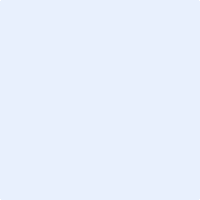 